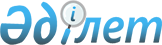 О внесении изменений в приказ Министра по чрезвычайным ситуациям Республики Казахстан от 21 февраля 2022 года № 55 "Об утверждении Правил пожарной безопасности"Приказ и.о. Министра по чрезвычайным ситуациям Республики Казахстан от 16 сентября 2022 года № 87. Зарегистрирован в Министерстве юстиции Республики Казахстан 20 сентября 2022 года № 29708
      ПРИКАЗЫВАЮ:
      1. Внести в приказ Министра по чрезвычайным ситуациям Республики Казахстан от 21 февраля 2022 года № 55 "Об утверждении Правил пожарной безопасности" (зарегистрирован в Реестре государственной регистрации нормативных правовых актов за № 26867) следующие изменения:
      в Правилах пожарной безопасности, утвержденных указанным приказом:
      пункт 67 изложить в следующей редакции:
      "67. Техническое обслуживание и планово-предупредительный ремонт систем и установок пожарной автоматики выполняются квалифицированными специалистами объекта или организациями в области работы со слаботочным оборудованием.";
      пункт 74 изложить в следующей редакции:
      "74. Техническое освидетельствование систем и установок пожарной автоматики проводится каждые пять лет с участием представителей заказчика и монтажно-наладочной (пусконаладочной) организации.";
      пункт 87 изложить в следующей редакции:
      "87. Проверка состояния стационарного оборудования, электропроводки силовой и осветительной сети, испытания и измерение сопротивления изоляции проводов, кабелей и заземляющих устройств проводятся в сроки, установленные требованиями Правил технической эксплуатации электроустановок потребителей, утвержденных приказом Министра энергетики Республики Казахстан от 30 марта 2015 года № 246 (зарегистрирован в Реестре государственной регистрации нормативных правовых актов за № 10949).";
      пункт 339 изложить в следующей редакции:
      "339. Лежачие лица с инвалидностью и престарелые располагаются в помещениях с учетом обеспечения их максимально быстрой эвакуации.";
      пункт 339 изложить в следующей редакции:
      "1074. Не допускается стоянка автомобилей, оснащенных газобаллонным оборудованием, двигатели которых работают на сжатом природном газе или сжиженном нефтяном газе, во встроенных зданиях иного назначения и пристроенных к ним, а также расположенных ниже уровня земли автостоянок и помещений закрытого типа и паркингах.";
      пункт 1188 изложить в следующей редакции:
      "1188. Положения пункта 1187 настоящих Правил выполняются при эксплуатации и обслуживании специальных железнодорожных вагонов-цистерн, предназначенных для перевозки следующих сжиженных углеводородных газов и их смесей: пропан, н-бутан, изобутан, пропан-бутан, пропилен, изопентан, н-пентан, бутадиен, изопрен, н-бутилен, пропан-бутилен, альфа-бутилен, бета-бутилен, бутилен-дивинильная фракция, изобутилен, изобутан-изобутилен, пиперилен, бутан-изобутиленовая фракция, отработанная бутан-изобутиленовая фракция, пентан-изопентан, пентан-гексан, изоамилен, рефлюкс, нестабильный газовый бензин, бутан-бутиленовая фракция, пропан-пропиленовая фракция, широкая фракция легких углеводородов.";
      пункт 1572 исключить.
      2. Комитету противопожарной службы Министерства по чрезвычайным ситуациям Республики Казахстан в установленном законодательством порядке обеспечить:
      1) государственную регистрацию настоящего приказа в Министерстве юстиции Республики Казахстан;
      2) размещение настоящего приказа на интернет-ресурсе Министерства по чрезвычайным ситуациям Республики Казахстан;
      3) в течение десяти рабочих дней после государственной регистрации настоящего приказа в Министерстве юстиции Республики Казахстан представление в Юридический департамент Министерства по чрезвычайным ситуациям Республики Казахстан сведений об исполнении мероприятий, предусмотренных подпунктами 1) и 2) настоящего пункта.
      3. Контроль за исполнением настоящего приказа возложить на курирующего вице-министра по чрезвычайным ситуациям Республики Казахстан.
      4. Настоящий приказ вводится в действие по истечении десяти календарных дней после дня его первого официального опубликования. 
      "СОГЛАСОВАН"Министерство информациии общественного развитияРеспублики Казахстан
      "СОГЛАСОВАН"Министерство сельского хозяйстваРеспублики Казахстан
      "СОГЛАСОВАН"Министерство здравоохраненияРеспублики Казахстан
      "СОГЛАСОВАН"Министерство трудаи социальной защиты населенияРеспублики Казахстан
      "СОГЛАСОВАН"Министерство наукии высшего образованияРеспублики Казахстан
      "СОГЛАСОВАН"Министерство индустриии инфраструктурного развитияРеспублики Казахстан
      "СОГЛАСОВАН"Министерство торговли и интеграцииРеспублики Казахстан
      "СОГЛАСОВАН"Министерство просвещенияРеспублики Казахстан
      "СОГЛАСОВАН"Центральная избирательная комиссияРеспублики Казахстан
      "СОГЛАСОВАН"Министерство национальной экономикиРеспублики Казахстан
      "СОГЛАСОВАН"Министерство внутренних делРеспублики Казахстан
      "СОГЛАСОВАН"Министерство экологии, геологиии природных ресурсовРеспублики Казахстан
      "СОГЛАСОВАН"Министерство энергетикиРеспублики Казахстан
					© 2012. РГП на ПХВ «Институт законодательства и правовой информации Республики Казахстан» Министерства юстиции Республики Казахстан
				
      исполняющий обязанности министра

И. Кульшимбаев
